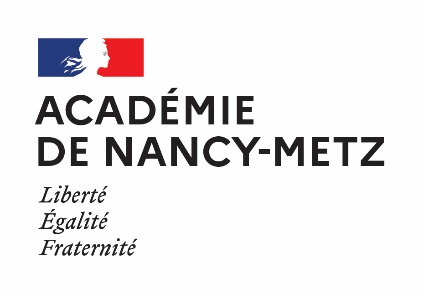 SOMMAIREBEF01 - NANCY1	3FORMATIONS PROPOSÉES À L'INSCRIPTION INDIVIDUELLE	3FIL - FORMATIONS D'INITIATIVE LOCALE	5NUMÉRIQUE EN TERRITOIRE	6SAVOIRS FONDAMENTAUX	8BEF01 - NANCY1FORMATIONS PROPOSÉES À L'INSCRIPTION INDIVIDUELLEFIL - FORMATIONS D'INITIATIVE LOCALENUMÉRIQUE EN TERRITOIRESAVOIRS FONDAMENTAUX65418 - BEF01 : ANALYSE DE PRATIQUES PRO PERS ENCADREMENT [23A0120005]Quels sont les objectifs de formation proposés aux stagiaires ? : Se former et s'entrainer à l'analyse de pratiques professionnelles. Aider un acteur-professionnel impliqué (l'exposant) à y voir clair dans une situation singulière évoquée : donner plus d'intelligibilité à un vécu, le sien, sans pour autant lui apporter des réponses ni des conseils. Permettre d'analyser une situation, une pratique professionnelle, de mieux appréhender des situations analogues. Comprendre par homomorphisme d'autres situations professionnelles.Contenus de la formation : Formation destinée aux personnels d'encadrement. Cette formation vous propose une description, une mise en commun, une analyse d'un vécu professionnel qui questionne, interroge ou interpelle. Ouverture de la situation à d'autres possibilité et attribution de sens à ce qui, initialement, n'en a pas. Travail personnel réflexif qui se réalise avec d'autres pour bénéficier de regards croisés. L'individu est au service du groupe et le collectif devient accompagnateur de chacun.Public à qui s'adresse la formation : ASSISTANT(E) SOCIAL(E), CPE, CONSEILLER(E) PEDAGOGIQUE ( 1er degré), DDFPT, DIRECTEUR CIO / DIRECTRICE CIO, DIRECTEUR D'ECOLE / DIRECTRICE D'ECOLE, INFIRMIER€, INSPECTEUR / INSPECTRICE, PERSONNEL ADMINISTRATIF, PERSONNEL DE DIRECTION, PSY ENForme : 3 x 1 j en présentiel (18h )Type d'inscription : Candidature individuelleLien : https://www.ac-nancy-metz.fr/eafc-bef-nancy1-124697Places : 1065420 - BEF01 : ANALYSE DE PRATIQUES PRO POUR ENSEIGNANTS [23A0120006]Quels sont les objectifs de formation proposés aux stagiaires ? : Se former et s'entrainer à l'analyse de pratiques professionnelles. Aider un acteur-professionnel impliqué (l'exposant) à y voir clair dans une situation singulière évoquée : donner plus d'intelligibilité à un vécu, le sien, sans pour autant lui apporter des réponses ni des conseils. Permettre d'analyser une situation, une pratique professionnelle, de mieux appréhender des situations analogues. Comprendre par homomorphisme d'autres situations professionnelles.Contenus de la formation : Formation destinée aux enseignants. Cette formation vous propose une description, une mise en commun, une analyse d'un vécu professionnel qui questionne, interroge ou interpelle. Ouverture de la situation à d'autres possibilités et attribution de sens à ce qui, initialement, n'en a pas. Travail personnel réflexif qui se réalise avec d'autres pour bénéficier de regards croisés. L'individu est au service du groupe et le collectif devient accompagnateur de chacun.Public à qui s'adresse la formation : Enseignants du premier et du second degréForme : 3 x 1 j en présentiel (18h )Type d'inscription : Candidature individuelleLien : https://www.ac-nancy-metz.fr/eafc-bef-nancy1-124697Places : 1066138 - BEF01 : CONNAISSANCES EBEP, OUTILS DIFFERENCIATION [23A0120296]Quels sont les objectifs de formation proposés aux stagiaires ? : Approfondir ses connaissances des EBEP et mettre en œuvre une différenciation pédagogique pour favoriser la prise en charge de tous les élèves.Contenus de la formation : Formation destinée aux enseignants du premier et du second degré(Général, ULIS, Segpa), aux AED et AESH. Cette formation vous propose une présentation des différents troubles et handicaps des élèves, une proposition de mise en place d'adaptations cohérentes et efficaces pour faciliter la prise en charge de ces élèves, une réflexion sur la différenciation pédagogique et l'innovation dans les classes pour gérer l'hétérogénéité au delà des EBEP.Public à qui s'adresse la formation : Enseignants du premier et du second degré(Général, ULIS, Segpa), AED, AESHForme : 1 x 1 j en présentiel. (6h )Type d'inscription : Candidature individuelleLien : https://www.ac-nancy-metz.fr/eafc-bef-nancy1-124697Places : 2065426 - BEF01 : GESTION CONFLITS DANS UNE EQUIPE ADULTES [23A0120010]Quels sont les objectifs de formation proposés aux stagiaires ? : Rétablir une relation apaisée avec un élève, un collègue, un parent. Connaître les techniques de résolution des conflits et les mettre en œuvre dans des équipes d'adultes.Contenus de la formation : Formation destinée aux personnels de direction, aux gestionnaires, aux CPE, aux IEN, aux CPC, et aux Directeurs d'école n'ayant pas participé à la formation FPGC au préalable. Cette formation vous propose de travailler sur les techniques de conduite d'entretien et d'accueil, sur les gestes et postures et sur les émotions.Public à qui s'adresse la formation : Personnel de direction, gestionnaire, CPE, IEN, CPC directeur d'école n'ayant pas participé à la formation FPGC au préalable.Forme : 1 x 1/2 j en présentiel. (3h )Type d'inscription : Candidature individuelleLien : https://www.ac-nancy-metz.fr/eafc-bef-nancy1-124697Places : 1265422 - BEF01 : LIAISON CLG-LGT - REFORME LGT VUE DU CLG [23A0120007]Quels sont les objectifs de formation proposés aux stagiaires ? : Pour les enseignants de collège, voire de lycée, désirant approfondir leurs connaissances sur la dernière reforme du lycée, participation à un parcours m@gistere et présentation des évolutions du lycée par un proviseur et un PsyEn. Après la classe de seconde, quels sont les enseignements de spécialités pertinents ? Echanges de pratiques. Présentation de l'outil Horizon.Contenus de la formation : Formation destinée aux enseignants. Cette formation vous propose la participation à un parcours m@gistere expliquant la dernière réforme du lycée. Présentation des évolutions du lycée par un proviseur et un PsyEn. Après la classe de seconde, quels sont les enseignements de spécialités pertinents ? Echanges de pratiques. Présentation de l'outil Horizon.Public à qui s'adresse la formation : Enseignants de collège, voire de lycée.Forme : 1 x 1/2 j en présentiel ; 1h M@gistere (4h )Type d'inscription : Candidature individuelleLien : https://www.ac-nancy-metz.fr/eafc-bef-nancy1-124697Places : 2065423 - BEF01 : LIAISON COLLEGE LYCEE GENERAL - IMMERSIONS [23A0120008]Quels sont les objectifs de formation proposés aux stagiaires ? : Approfondir ses connaissances sur le fonctionnement et l'organisation du LGT suite aux dernières reformes. Adapter son enseignement pour qu'il tienne davantage compte des attentes disciplinaires de la classe de seconde GT. Accompagner les élèves dans leur démarche d'orientation en adoptant une posture bienveillante.Contenus de la formation : Formation destinée aux enseignants volontaires de collège ou de lycée général. Cette formation vous propose une immersion dans un lycée général et une immersion dans un collège. Echanges et retour d'expérience dans un contexte bienveillant. Utilisation d'une grille d'observation du travail des élèves en classe. Réflexion sur ses propres pratiques pour une meilleure adaptation des élèves du collège vers le lycée général.Public à qui s'adresse la formation : Enseignants de collège et de lycée.Forme : 2 x 1/2 j en présentiel ; 1 x 1/2 j d'immersion ; 1h sur magistère (10h )Type d'inscription : Candidature individuelleLien : https://www.ac-nancy-metz.fr/eafc-bef-nancy1-124697Places : 2066144 - BEF01 : PRISE EN CHARGE EBEP AU QUOTIDIEN [23A0120302]Quels sont les objectifs de formation proposés aux stagiaires ? : Favoriser la prise en charge des EBEP au quotidien. Travailler en équipe et en co-animation avec les AESH.Contenus de la formation : Formation destinée aux enseignants du premier et du second degré(Général, ULIS, Segpa), AED et AESH. Cette formation propose une présentation des différents troubles et handicaps des élèves, une présentation d'outils pour la prise en charge des élèves EBEP au sein des classes ; mutualisation des pratiques ; élaboration de méthodes visant à favoriser la co-animation en classe.Public à qui s'adresse la formation : Enseignants premier et du second degré (Général, ULIS, Segpa), AED, AESHForme : 1 x 1 j en présentiel. (6h )Type d'inscription : Candidature individuelleLien : https://www.ac-nancy-metz.fr/eafc-bef-nancy1-124697Places : 2065425 - BEF01 : RESOLUTION CONFLITS DANS/PAR GROUPE CLASSE [23A0120009]Quels sont les objectifs de formation proposés aux stagiaires ? : Permettre aux élèves : de mieux comprendre les émotions qui les traversent et les obstacles dans les relations, au sein de l'établissement pour diminuer les phénomènes de violence ; de construire d'autres modes de régulation des conflits. Permettre aux adultes de mieux comprendre les difficultés relationnelles auxquelles sont confronté.e.s les élèves (et qui sont des freins à l'apprentissage et au travail scolaire) et eux-mêmes.Contenus de la formation : Formation destinée aux enseignants. Cette formation vous propose d'identifier les questions et difficultés que suscite l'animation d'espaces de parole pour la régulation des tensions dans les classes. Présentation de la méthodologie et de séances construites à partir de cette méthodologie (définition des concepts qui la sous-tendent et qui concernent la dynamique de groupe). Retour sur expériences et préparation des séances futures.Public à qui s'adresse la formation : Enseignants du premier degré et du second degré.Forme : 1 x 1 j + 1 x 1/2 j en présentiel ; 1h M@gistere (10h )Type d'inscription : Candidature individuelleLien : https://www.ac-nancy-metz.fr/eafc-bef-nancy1-124697Places : 2065427 - BEF01-CANOPE : ACCUEIL ET GESTION DES TENSIONS [23A0120011]Quels sont les objectifs de formation proposés aux stagiaires ? : Temps 1 - 1er jour - Groupe entier. Identifier les mécanismes du conflit et son impact sur soi et sur les autres. Repérer les postures et gestes qui desservent la relation. Mettre en œuvre une communication au service d'un accueil favorisant la relation. Temps 2 - travail en 1/2 groupe (3h. Un groupe le matin et un groupe l'après-midi). Adapter ses pratiques d'accueil pour favoriser un dialogue constructif et limiter les tensions. Identifier des gestes et postures adaptés à l'accueil d'autrui.Contenus de la formation : Cette formation comprend deux temps de travail. 1er temps en groupe entier 6h et un 2e temps en 1/2 groupe 3h. Pour les secrétaires, AED, CPE, enseignants du premier et du second degré, identification d'éventuelles tensions qui se présenteraient lors d'un accueil téléphonique ou d'un accueil physique dans l'établissement. Apport sur l'intelligence relationnelle. Partage de pratiques : mécanismes du conflit, l'accueil, la place de l'écoute, des émotions et des besoins, posture d'assertivité. Mise en situation : persona ou jeux de rôles.Public à qui s'adresse la formation : Secrétaires, AED, CPE, enseignants du premier et du second degré.Forme : 1 x 1 j et 1 x 1/2 j en présentiel. (9h )Type d'inscription : Candidature individuelleLien : https://www.ac-nancy-metz.fr/eafc-bef-nancy1-124697Places : 2065428 - BEF01-MPLS : SCIENCES COGNITIVES ET APPRENTISSAGES [23A0120012]Quels sont les objectifs de formation proposés aux stagiaires ? : Mieux connaître les données scientifiques concernant les mécanismes d'apprentissage et les utiliser dans le domaine des apprentissages scolaires. Prendre en compte les processus mentaux d'apprentissage dans ses pratiques pédagogiques. Construire des séquences et des activités adaptées.Contenus de la formation : Formation destinée aux enseignants du second degré de toutes les disciplines. Cette formation vous propose de participer à des ateliers animés par des chercheurs et des formateurs afin de mieux appréhender les thématiques des sciences cognitives et d'envisager leurs transpositions en classe : motivation, mémorisation, attention, fonctions exécutives ; travail d'appropriation de stratégies cognitives qui seront testées en classe entre les deux journées de formation ; retour réflexif et échanges entre pairs sur ses pratiques ; présentation d'un jeu d'évasion en lien avec les neurosciences.Public à qui s'adresse la formation : Enseignants du second degré de toutes les disciplines du BEF de Nancy1.Forme : 2 x 1 j en présentiel. (12h )Type d'inscription : Candidature individuelleLien : https://www.ac-nancy-metz.fr/eafc-bef-nancy1-124697Places : 2065463 - BEF01 : FIL N1-2 [23A0120021]Quels sont les objectifs de formation proposés aux stagiaires ? : objectifContenus de la formation : contenuPublic à qui s'adresse la formation : Equipe inter-catégorielle d'établissementForme : 2 X 1 j présentiel ; 1 X 1/2 j classe virtuelle (15h )Type d'inscription : Candidature collectiveLien : https://www.ac-nancy-metz.fr/eafc-bef-nancy1-124697Places : 2065464 - BEF01 : FIL N1-3 [23A0120021]Quels sont les objectifs de formation proposés aux stagiaires ? : objectifContenus de la formation : contenuPublic à qui s'adresse la formation : Equipe inter-catégorielle d'établissementForme : 2 X 1 j présentiel ; 1 X 1/2 j classe virtuelle (15h )Type d'inscription : Candidature collectiveLien : https://www.ac-nancy-metz.fr/eafc-bef-nancy1-124697Places : 2065465 - BEF01 : FIL N1-4 [23A0120021]Quels sont les objectifs de formation proposés aux stagiaires ? : objectifContenus de la formation : contenuPublic à qui s'adresse la formation : Equipe inter-catégorielle d'établissementForme : 2 X 1 j présentiel ; 1 X 1/2 j classe virtuelle (15h )Type d'inscription : Candidature collectiveLien : https://www.ac-nancy-metz.fr/eafc-bef-nancy1-124697Places : 2065466 - BEF01 : FIL N1-5 [23A0120021]Quels sont les objectifs de formation proposés aux stagiaires ? : objectifContenus de la formation : contenuPublic à qui s'adresse la formation : Equipe inter-catégorielle d'établissementForme : 2 X 1 j présentiel ; 1 X 1/2 j classe virtuelle (15h )Type d'inscription : Candidature collectiveLien : https://www.ac-nancy-metz.fr/eafc-bef-nancy1-124697Places : 2065462 - BEF01 : VANDOEUVRE CLG SIMONE DE BEAUVOIR EBEP [23A0120021]Quels sont les objectifs de formation proposés aux stagiaires ? : Mieux connaitre les troubles dys pour mieux prendre en charge les élèves porteurs dans une démarche d'établissement adaptée, collective et commune.Contenus de la formation : Information sur les différents troubles dys et leur impact sur les apprentissages. Recueil des besoins. Construction d'outils et méthodes pour une prise en charge optimale des EBEP dans une démarche adaptée, collective et commune. Expérimentations et retours d'expériences.Public à qui s'adresse la formation : Equipe inter-catégorielle d'établissementForme : 1 X 2 h en présentiel ; 2 X 1 j présentiel (14h )Type d'inscription : Candidature collectiveLien : https://www.ac-nancy-metz.fr/eafc-bef-nancy1-124697Places : 4366797 - BEF01-NUM-E : INTERACTIVITE ENI [23A0120782]Quels sont les objectifs de formation proposés aux stagiaires ? : Accompagner la prise en main du matériel déployé par le conseil départemental. Faciliter la transition aux nouveaux matériels, renforcer les pratiques d'interactivité, assurer une utilisation de l'ENI à son plein potentiel.Contenus de la formation : Présentation du matériel et de ses potentialités. Découverte du logiciel d'interactivité embarqué et de sa plus-value pédagogique. Prise en main du logiciel sur ordinateur et accompagnement à la conception d'un cours interactif.Public à qui s'adresse la formation : Enseignants du second degré.Forme : 1 x 1/2 j en présentiel (3h )Type d'inscription : Public désignéLien : https://www.ac-nancy-metz.fr/eafc-bef-nancy1-124697Places : 166822 - BEF01-NUM-E : NOUVEL ENT ET ADMINISTRATEURS ENT [23A0120807]Quels sont les objectifs de formation proposés aux stagiaires ? : xContenus de la formation : xPublic à qui s'adresse la formation : Administrateurs ENTForme : 1 x 3h en présentiel (attente confirmation) (3h )Type d'inscription : Public désignéLien : https://www.ac-nancy-metz.fr/eafc-bef-nancy1-124697Places : 166837 - BEF01-NUM-E : NOUVEL ENT ET PERDIR [23A0120822]Quels sont les objectifs de formation proposés aux stagiaires ? : xContenus de la formation : xPublic à qui s'adresse la formation : Personnels de directionForme : 1 x 1 h en présentiel (provisoire) (1h )Type d'inscription : Public désignéLien : https://www.ac-nancy-metz.fr/eafc-bef-nancy1-124697Places : 166852 - BEF01-NUM-E : NOUVEL ENT OUTIL VIE SCOLAIRE CPE [23A0120837]Quels sont les objectifs de formation proposés aux stagiaires ? : xContenus de la formation : xPublic à qui s'adresse la formation : CPEForme : 1 x 3 h en présentiel (provisoirement) (3h )Type d'inscription : Public désignéLien : https://www.ac-nancy-metz.fr/eafc-bef-nancy1-124697Places : 166804 - BEF01-NUM-E : PROGRAMME TED-I 1D [23A0120789]Quels sont les objectifs de formation proposés aux stagiaires ? : Comprendre l'intérêt d'un robot de télé-présence dans une classe et s'approprier son fonctionnement.Contenus de la formation : Formation destinée aux ERUN, CPD, aux membres du GTP école inclusive et numérique du 88. Cette formation vous propose une présentation du fonctionnement et une manipulation en situation simulée. Réflexion autour des points de vigilance.Public à qui s'adresse la formation : ERUN, CPD, membres du GTP école inclusive et numérique du 88.Forme : 1 x 1/2 j en présentiel. (3h )Type d'inscription : Public désignéLien : https://www.ac-nancy-metz.fr/eafc-bef-nancy1-124697Places : 166810 - BEF01-NUM-E : PROGRAMME TED-I 2D [23A0120795]Quels sont les objectifs de formation proposés aux stagiaires ? : Comprendre l'intérêt d'un robot de télé-présence dans une classe et s'approprier son fonctionnement.Contenus de la formation : Présentation du fonctionnement et manipulation en situation simulée. Réflexion autour des points de vigilance.Public à qui s'adresse la formation : ERUN, CPD, membres du GTP école inclusive et numérique du 88.Forme : 1 x 1/2 j en présentiel. (3h )Type d'inscription : Public désignéLien : https://www.ac-nancy-metz.fr/eafc-bef-nancy1-124697Places : 166802 - BEF01-NUM-E : RETOUR USAGES WEBMEDIAS [23A0120787]Quels sont les objectifs de formation proposés aux stagiaires ? : Créer une communauté autour de l'équipement d'hybridation mis en place dans le cadre de l'appel à projet du même nom. Dynamiser les usages par le biais d'une mutualisation des projets et des initiatives.Contenus de la formation : Mise en place en amont d'un sondage sur les thématiques restant à approfondir. Retour sur les différents projets mis en place dans les établissements concernés. Présentation des travaux créés et de la méthode de travail utilisée. Temps de critique bienveillante et conseils pour aller plus loin dans la maîtrise du matériel, son exploitation pédagogique et la diffusion des créations.Public à qui s'adresse la formation : Enseignants du second degré ayant suivi la formation webmédias en 2022-2023.Forme : 1 x 1j en présentiel (6h )Type d'inscription : Public désignéLien : https://www.ac-nancy-metz.fr/eafc-bef-nancy1-124697Places : 168294 - BEF01 : APPRENTISSAGE DES SAVOIRS FONDAMENTAUX [23A0121638]Quels sont les objectifs de formation proposés aux stagiaires ? : A construireContenus de la formation : A construire : apprentissage des savoirs fondamentauxPublic à qui s'adresse la formation : Public inter-catégoriel du premier et du second degréForme : 1 X 1 h en présentiel (1h )Type d'inscription : Candidature individuelleLien : https://www.ac-nancy-metz.fr/eafc-bef-nancy1-124697Places : 1